THERMOMETERSQuill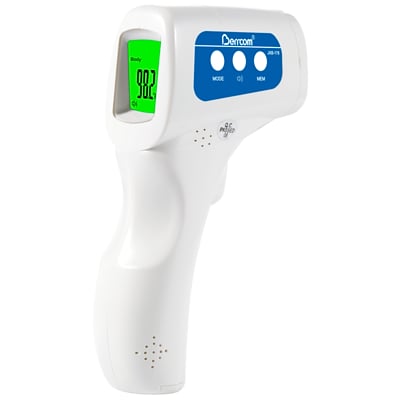 Non-Contact Infrared Thermometer (JXB-178) Item is not returnable or refundableFast and accurate reading from within 2-3 inches of the forehead3 color backlit screen for easy identification - green for normal temperatures, orange for low fevers, and red for high fevers$59.95 limit 5Jerard BaileyJerard.Bailey@Quill.com1800-789-7020 Ext. 1440MSESCNo-Contact Infrared Thermometer$70.00 eachOver 500 units - $60.00 each Jan Hanlon304-766-0011